Title Title Title Title Title Title TitleAuthor1, Author2, Author3, and Authorn1Affiliation12Affiliation23Affiliation3* Corresponding Author: Author1. Author1@institution.comAbstract: (150-250 words)Abstract abstract abstract abstract abstract abstract abstract abstract abstract abstract abstract abstract abstract abstract abstract abstract abstract abstract abstract abstract abstract abstract abstract abstract abstract abstract abstract abstract abstract abstract abstract abstract abstract abstract abstract abstract abstract abstract abstract abstract abstract abstract abstract abstract abstract abstract abstract abstract abstract abstract abstract abstract abstract abstract abstractKeywords: keyword1, keyword2, keyword3IntroductionText text text text text text text text text text text text text text text text text text text text text text text text text text text text text text text text text text text text text text text text text text text text text Sub-titletext text text text text text text text text text text text text text text text text text text text text text text text text text text text text text text text text text text textSub sub-titletext text text text text text text text text text text text text text text text text text text text text text text text text text text text text text text text text text text text text text text textTable 1: Caption caption captionFigure 1: Caption caption caption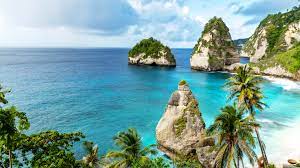 Reference style: Vancover style – please use Mendeley for inserting in-text citation and making list of References